Document de liaison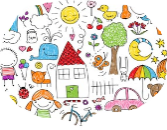 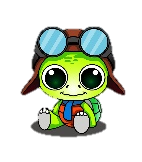 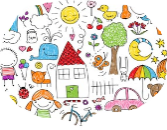 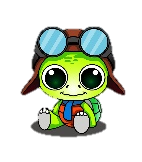 EAJE – Assistant(e) maternel(le) - Ecole - Accueil de loisirs Dossier confidentiel rempli par la famille et le professionnel référent Petite EnfanceNB : Ce document doit être rempli de la manière la plus exhaustive possible pour permettre d’adapter au mieux l’accueil de l’enfant.ADMINISTRATIF :NOM – PRENOM de l’enfant : .........................................................Né(e) le : ...... /...... / ......   Nom – Prénom des parents ou famille d’accueil :  .........................................................							     .........................................................Composition de la fratrie (nombre, âge) : ......................................................................................Adresse :  ......................................................................................Téléphone des parents ou de la famille d’accueil :  	 	 	 	 Domicile : ............................................................................................Portable :  ...........................................................................................Professionnel :  ...................................................................................Mail : ...................................................................................................SOCIALISATION ACTUELLE : (Plusieurs réponses possibles)En famille       En EAJE        Chez un(e) Assistant(e) Maternel(le)           Garde à domicile Autre  (à préciser)…………………………………………………………………………………………………………………Commune d’accueil si différente du lieu d’habitation : ………………………………………………….PROJET DE SCOLARISATION  Nom de l’école, commune : ...............................................................Classe suivie : ..............................Enseignant et/ou personne accompagnant l’enfant : …………………………………………………….Référent périscolaire : ……………………………………….Autres contacts : …………………………………………………………………………………………….Si besoin et en concertation avec la famille, l’école peut-elle prendre contact avec la structure ?Oui        Non Dispositif :  Aucun        AESH 		ULIS 	     APADHE		Autres  ………………Type de Suivi : Aucun 	PMI 	   CAMSP 	CMP    CMPP 	SESSAD      PCO     Autres  ………………Fiche de Transmission CENTRES D’INTERÊTS :Ce que j’aime faire : Ce que j’aime moins faire : Ce que je n’aime pas du tout faire : Ce qui m’est difficile :Les petits trucs et astuces :Pour mieux me connaîtreMon prénom :Mon âge : Pour mieux me connaîtreMon prénom :Mon âge : Pour mieux me connaîtreMon prénom :Mon âge : Ma famille, mes animaux, mes doudous …Quand je ne suis pas à la maison, je suis à … Mes peurs, mes angoisses, mes contrariétés …Ce qui me rassure, me réconforte …Pour moi, le repas …Pour moi, les toilettes …Pour moi, communiquer c’est…Pour me déplacer…Pour moi, l’habillage…Observations :Autorisation parentale :Je soussigné .............................................................. autorise la diffusion de ce document à toutes personnes susceptibles d’accueillir mon enfant. A .................................., le ...... /...... / ...... 			Signature : 